Our Lady & St Joseph Catholic Primary School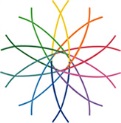 PERSON SPECIFICATION - PRIMARY DEPUTY HEADTEACHERCategoryEssentialDesirable1. Faith 
Commitment- A practising and committed Catholic 
- Secure understanding of the distinctive nature of the Catholic school and Catholic education 
- Understanding of leadership role in spiritual development of pupils and staff 
- Understanding of the school’s role in the parish and wider community- Evidence of participation in faith life of the community 
- Experience in leading acts of worship in Catholic schools2. Qualifications- Qualified teacher status- Postgraduate level qualification 
- CCRS or equivalent3. Experience- Successful experience of leading one or more subject areas 
- Substantial, successful teaching experience- Recent experience in a Catholic voluntary aided school 
- Teaching experience in Foundation Stage, KS1 and KS2 
- Curriculum leadership in one or more core subjects 
- Experience of teaching in more than one school 
- Experience teaching mixed age classes4. Professional Development- Evidence of continuing professional development relating to school leadership and management, and curriculum/teaching and learning- Evidence of continuing professional development relating to Catholic ethos, mission and religious education 
- Experience of working with other schools/organisations /agencies 
- Experience of leading/coordinating professional development opportunities 
- Ability to identify own learning needs and to support others in identifying their learning needsCategoryEssentialDesirable5. Strategic Leadership- Ability to articulate and share a vision of primary education within the context of the mission of a Catholic school 
- Ability to inspire and motivate staff, pupils, parents and governors to achieve the aims of Catholic education 
- Evidence of successful strategies for planning, implementing, monitoring and evaluating school improvement 
- Ability to analyse data, develop strategic plans, set targets and monitor/evaluate progress towards these 
- Knowledge of what constitutes quality in educational provision, the characteristics of effective schools and strategies for raising standards and the achievement of all pupils 
- Understanding of and commitment to promoting and safeguarding the welfare of pupils’- Knowledge of the role of the governing body in a Catholic voluntary aided school 
- Evidence of having successfully translated vision into reality at whole-school level6. Teaching and learning- A secure understanding of the requirements of the Curriculum Directory for Religious Education and the National Curriculum 
-Knowledge and experience of a range of successful teaching and learning strategies to meet the needs of all pupils 
- A secure understanding of assessment strategies and the use of assessment to inform the next stages of learning 
- Experience of effective monitoring and evaluation of teaching and learning 
- Secure knowledge of statutory requirements relating to the curriculum and assessment-Understanding of successful teaching and learning in religious education across the key stages 
- Successful experience in creating an effective learning environment and in developing and implementing policy and practice relating to behaviour managementCategoryEssentialDesirable6. Teaching and learning 
(Continued)- Understanding of the 
characteristics of an effective learning environment and the key elements of successful behaviour management7. Leading and Managing Staff- Experience of working in and leading staff teams 
- Ability to delegate work and support colleagues in undertaking responsibilities 
- Experience of appraisal and supporting the continuing professional development of colleagues 
- Understanding of effective budget planning and resource deployment- Experience of working with governors to enable them to fulfil whole-school responsibilities 
- Successful involvement in staff recruitment, appointment/induction, understanding needs of a Catholic school 
- Understanding of how financial and resource management enable a school to achieve its educational priorities8. Accountability- Ability to communicate effectively, orally and in writing to a range of audiences — e.g. staff, pupils, parents, governors, parishioners and clergy 
- Experience of whole-school self- evaluation and improvement strategies 
- Ability to provide clear information and advice to staff and governors 
- Secure understanding of strategies for performance management- Experience of presenting reports to governors 
- Understanding the criteria for the evaluation of a Catholic school 
- Leading sessions to inform parents 
- Experience of offering challenge and support to improve performance9. Skills, Qualities & Abilities- High quality teaching skills 
- Strong commitment to the mission of a Catholic school 
- Commitment to their own spiritual formation and that of pupils 
- High expectations of pupils’ learning and attainment 
- Strong commitment to school improvement and raising achievement for all 
- Ability to build and maintain good relationships 
- Ability to remain positive and enthusiastic when working under pressureCategoryEssentialDesirable9. Skills, Qualities & Abilities 

(Continued)- Ability to organise work, prioritise tasks, make decisions and manage time effectively 
- Empathy with children 
- Good communication skills 
- Good interpersonal skills 
- Stamina and resilience 
- Confidence10. References- Positive and supportive faith reference from priest where applicant regularly worships 
- Positive recommendation in professional references 
- Satisfactory health and attendance record- Faith reference without reservation
- Professional reference 
without reservation